Приложение № 6к Договору поставки строительных материалов «СИБИТ®» Требованияпо транспортированию и хранению продукциииз газобетона автоклавного твердения завода «СИБИТ»Данное приложение является неотъемлемой частью договора поставки строительных материалов «СИБИТ®»СОПРОВОЖДЕНИЕ ПРОДУКЦИИ ДОКУМЕНТАМИ О КАЧЕСТВЕПри отпуске продукции со склада на каждую отгружаемую партию выдаётся документ о качестве (паспорт качества).Документ о качестве выдаётся на основании обязательных испытаний продукции, определённых в ГОСТ 31360-2007, и содержит показатели основных характеристик материала.Документы, выданные производителю в рамках добровольной сертификации, размещены на сайте завода «СИБИТ» и доступны для скачивания. Например, сертификаты соответствия, сертификаты пожарной безопасности (определение предела огнестойкости) и т.п.УПАКОВКА ПРОДУКЦИИБлоки стеновые СИБИТ (далее блоки) устанавливаются на деревянные поддоны, бандажируются двумя поясами пластиковой лентой и упаковываются в стрейч/стрейч худ плёнку с наклеиванием на неё этикетки или с нанесением на неё маркировки водостойким маркером чёрного цвета. Допускается упаковка поддонов без стрейч/стрейч худ плёнки. В этом случае маркировка наносится угольным карандашом чёрного цвета на вертикальную плоскость поддона. Для продукции D600 (средняя плотность 600 кг/м³) маркировка наносится на каждый третий поддон, для остальной продукции маркировка наносится на каждый поддон. Параметры поддона с блоками:•	высота 1305 мм (с учётом деревянного поддона 105 мм);•	длина 1000 мм;•	ширина 625 мм;•	объём поддона 0,75 м³;•	вес поддона от 500 до 720 кг.	Перемычки укладываются на деревянные европоддоны, увязываются двумя поясами пластиковой лентой, образуя пачку. Параметры стандартных пачек с перемычками:•	высота 1144 мм (с учётом европоддона 144 мм);•	длина 1200, 1500, 2000, 2500 и 3000 мм;•	ширина 1000 мм;•	вес пачек от 700 кг до 1500 кг.	При комплектации сборной пачки перемычки укладываются на специальный деревянный поддон (поддоны) и европоддон (европоддоны).по убыванию их длин в следующем порядке:- перемычки шириной 300 мм, длиной 3000 мм;- перемычки шириной 300, 200 мм, длиной 2500 мм;- перегородочные перемычки шириной 150, 100 мм, длиной 2500 мм;- перемычки шириной 300, 200 мм, длиной 2000 мм;- перегородочные перемычки шириной 150, 120, 100 мм, длиной 2000 мм;- перемычки шириной 300, 200 мм, длиной 1500 мм;- перегородочные перемычки шириной 150 мм, 120 мм, 100 мм длиной 1500 мм;- перемычки шириной 300, 200 мм, длиной 1200 мм;- перегородочные перемычки шириной 150, 120, 100 мм, длиной 1200 мм.	При комплектации сборной пачки первым рядом укладываются перемычки шириной 300, 200 мм, а также если при комплектации сборной пачки перегородочные перемычки по длине больше несущих перемычек, то перегородочные перемычки укладывают на специальный деревянный поддон (поддоны) - 1200х900 и 1200х1000.При комплектации пачки из 4-х и менее перемычек укладываются на поддоны - 600х500, 600х600.Высота сборной пачки должна быть не более 1 м.    Панели перекрытий укладываются на деревянные поддоны, увязываются двумя поясами пластиковой лентой. Пачки с панелями содержат до 5 изделий высотой по 240 мм и до 4 изделий высотой по 300 мм.Параметры стандартных пачек с панелями перекрытий: •	высота до 1305 мм (с учётом деревянного поддона 105 мм);•	ширина 600 мм;•	длина в соответствии с габаритами изделия;•	вес пачек от 1225 кг до 3905 кг. ТРЕБОВАНИЯ К ТРАНСПОРТНЫМ СРЕДСТВАМ, ПРАВИЛА ЗАКРЕПЛЕНИЯ ГРУЗАЗагрузка продукции в автотранспортные средства производится автопогрузчиками с двух сторон кузова. Поддоны устанавливаются вплотную без зазоров.Требования к автотранспортным средствам при перевозке груза (изделий из газобетона):•	ширина борта не менее 2,2 м;•	настил кузова ровный (без перепадов плоскости);•	стойки съёмные;•	система крепления грузов (наличие не менее 4-х стяжных ремней).Перед погрузкой водитель обязан подготовить кузов транспортного средства:•	снять тент;•	открыть борта;•	снять стойки;•	подготовить стяжные ремни;•	очистить кузов от мусора, снега и т.п.	Окончательная «затентовка» машин и крепление груза производится водителем за территорией завода после предоставления груза к осмотру на выезде с завода. Дополнительно рекомендуется использовать картонные или пластиковые уголки для подкладывания под стяжные ремни.  	Последний ряд поддонов подлежит обязательному закреплению. Стяжные ремни крепятся крюками за петли в кузове транспортного средства. Крепление продукции должно исключать её продольное и поперечное смещение, а также взаимное столкновение и трение в процессе транспортирования (Рис.1, 2).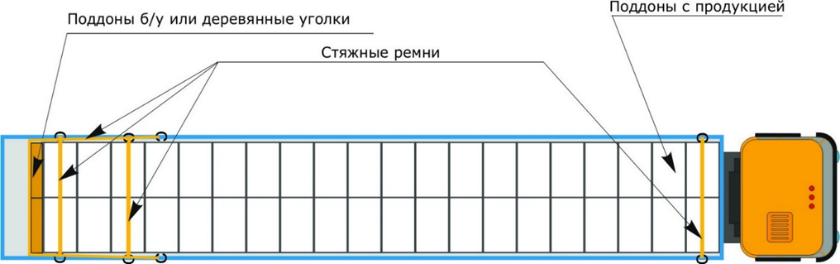 
Рис.1 Схема обвязки и крепления поддонов с продукцией (блоки) на автотранспортном средстве.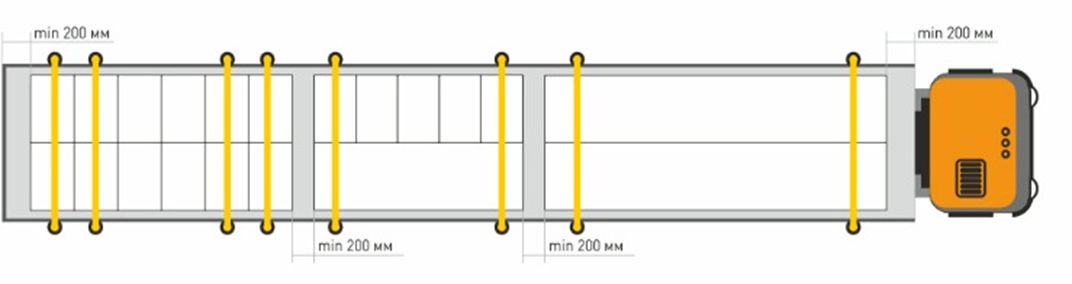 Рис.2 Схема обвязки и крепления поддонов с продукцией (блоки и перемычки) на автотранспортном средстве.Погрузка упаковок с перемычками в автотранспортные средства производится погрузчиком с борта или мостовым краном сверху с использованием мягких строп.Размещение упаковок с перемычками в автотранспортном средстве производится вдоль борта (продольной осью по направлению движения транспорта) в передней части кузова с обязательной увязкой стяжными ремнями.Погрузка упаковок с панелями перекрытий в автотранспортные средства может производиться погрузчиком с борта, мостовым краном сверху с использованием мягких строп.Размещение упаковок с панелями перекрытий в автотранспортном средстве производится вдоль борта (продольной осью по направлению движения транспорта) и по три пачки на ширину кузова. Между пачками могут быть дополнительно установлены два распорных бруска толщиной 50-80 мм на расстоянии 500-700 мм от краев пачек. Размещение пачек в кузове производится на расстоянии 300-500 мм от переднего и заднего бортов, а также между рядами пачек. Если осуществляется погрузка пачек с панелями перекрытий различных длин, то пачки с большей длиной устанавливаются в середину кузова, а более короткие по краям.Упаковки с панелями перекрытий обязательно должны быть закреплены в кузове автотранспортного средства стяжными ремнями - не мене 2-х ремней на 1 ряд упаковок с изделиями.РАЗГРУЗКА ПОДДОНОВ С АВТОТРАНСПОРТА НА ОБЪЕКТЕРазгрузка продукции на склад клиента или на строительную площадку осуществляется автопогрузчиком или краном с использованием съёмных грузозахватных приспособлений.При работе самогруза или крана с использованием вилочного захвата (крюк фиксируется в рабочем положении) допускается одновременно разгружать 1 поддон или 2 поддона с блоками (Рис.2).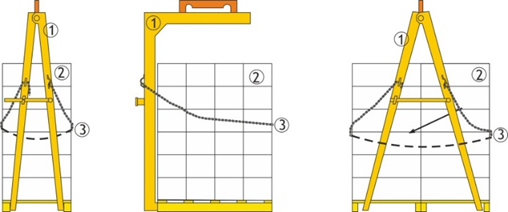 Рис. 2 Разгрузка поддонов с использованием вилочного захвата1)	Вилочный захват   2) Поддон с продукцией   3) Страховочная цепьПри работе самогруза или крана с использованием мягких строп допускается одновременно разгружать 1 поддон или 2 поддона (Рис.3) с блоками. Длина строп должна быть не менее 7 метров с дополнительной (1,2-1,5) м длиной ветви паука; угол α между стропами должен быть не более 90 градусов. При одновременной разгрузке 2-х поддонов строповка должна обеспечить подъём без образования зазора между ними. В противном случае необходимо разгружать по 1 поддону.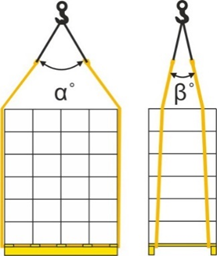 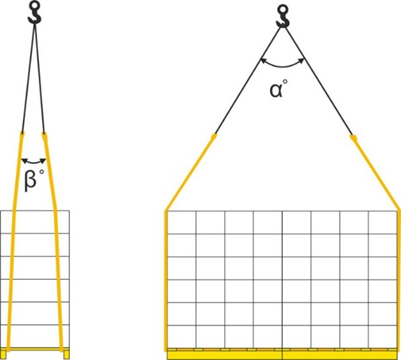 Рис.3 Разгрузка поддонов с использованием мягких стропРазгрузка пакетов с перемычками и панелями перекрытий должна производиться с использованием мягких строп по одной пачке (Рис.4).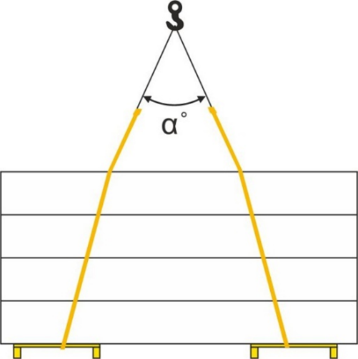 Рис.4 Разгрузка армированных изделий с использованием мягких стропХРАНЕНИЕ ПРОДУКЦИИ НА ОБЪЕКТЕДля хранения поддонов и упаковок с изделиями из газобетона необходимо предварительно подготовить площадку.Для складирования в один ярус:	•	выровнять площадку (в зимнее время расчистить от снега);	•	расчистить от камней, битых кирпичей, другого строительного мусора и по возможности отсыпать щебнем;	•	выполнить водоотвод дождевой/талой воды;	•	обеспечить свободный подъезд автотранспорта к площадке.Для складирования в два яруса площадка должна содержать ровное твёрдое покрытие; например, бетонное, асфальтовое или покрытие из дорожных плит. Оба яруса продукции устанавливаются в одном направлении с деревянными прокладками между ярусами толщиной не менее 20 мм с соблюдением мер, исключающих возможность повреждения продукции. Размеры проходов и проездов между штабелями или отдельными поддонами на строительной площадке должны соответствовать требованиям согласно СНиП 12-03-2001 (Безопасность труда в строительстве).При длительном хранении на строительной площадке поддонов, упакованных в стрейч худ плёнку, рекомендуется удалять упаковочную плёнку с боковых поверхностей поддона для свободного испарения из блоков влаги (отпускной влажности). Не удалённая верхняя часть упаковки предохраняет горизонтальные поверхности блоков от переувлажнения при воздействии атмосферных осадков. Внимание! Транспортирование поддонов с удалённой упаковкой к месту кладки необходимо осуществлять с особой осторожностью во избежание падения отдельных блоков из поддона.Установка и хранение упакованных пачек с перемычками на объекте допускается в 1 ярус для перегородочных перемычек (толщиной 100-150 мм) и в 2 яруса для несущих перемычек. На площадках без твёрдого покрытия хранение перемычек допускается в 1 ярус.Установка и хранение упакованных пачек с панелями перекрытий на объекте допускается в 1 ярус.ПОДАЧА НА МОНТАЖ АРМИРОВАННЫХ ИЗДЕЛИЙПеремычки	Монтаж перемычек толщиной 200 и 300 мм выполняется в рабочем положении, согласно маркировке на боковой поверхности верха изделия (знак « ↑↑ » обозначает верх перемычки по ГОСТ 14192-96) (Рис.5), с использованием захвата для блоков и перемычек (Рис.6) или мягкими стропами (Рис.7).	На боковую поверхность перемычек толщиной 200 и 300 мм с обеих сторон также наносится знак      « I », указывающий минимальную глубину опирания изделия на каждую сторону. 	Поштучное перемещение и подача на монтаж перемычек толщиной 100-150 мм производится в рабочем положении узкой гранью вверх.На одной из торцевых частей перемычки нанесена маркировка:			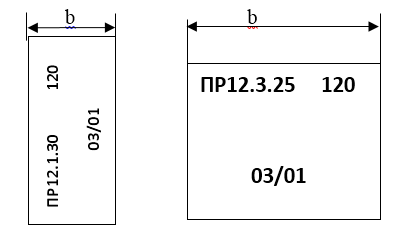 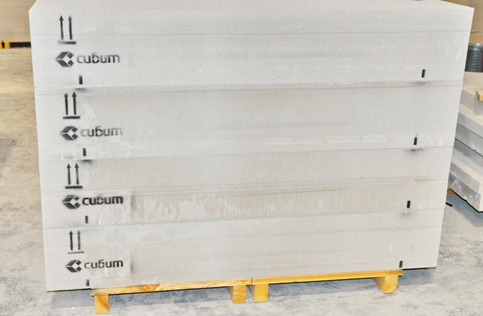 Рис.5 Маркировка перемычек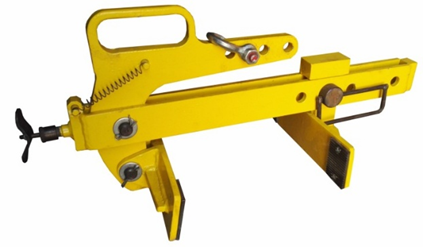 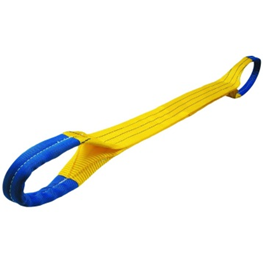 	Рис.6 Захват для блоков и перемычек 			Рис. 7 Мягкие стропыПанели перекрытийПанели перекрытий размещены в пачках в рабочем положении – заливочным пазом вверх.Поштучное перемещение панелей перекрытий и монтаж осуществляется в рабочем положении захватом для плит (Рис.8) или мягкими стропами. Для стыковки смонтированных панелей перекрытий применяется прижимной рычаг (Рис.9).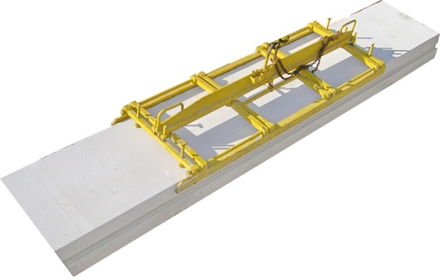 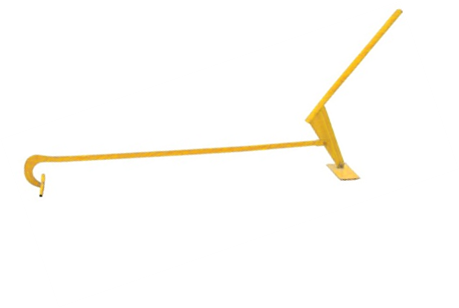 Рис.8 Захват для плит							Рис.9 Прижимной рычагПР12.3.25 – сокращённая марка перемычки, гдеПР – сокращённое наименование перемычки	12  – длина в дециметрах (1200 мм)	3    – ширина (толщина) b в дециметрах (300 мм)	25  – высота в дециметрах (250 мм)120 	– номер партии03/01 	– дата изготовленияОТК 3 	– номер контролёра